July 1, 2016Docket No. R-2015-2469275PAUL E RUSSELLPPLTWO NORTH NINTH STALLENTOWN PA  18101-1179Re:  PPL Electric Utilities Corporation Supplement No. 6 to Tariff Electric Pa. P.U.C. No. 1SDear Mr. Russell:		On June 15, 2016, PPL Electric Utilities Corporation (PPL or the Company) filed Supplement No. 6 to Tariff Electric Pa. P.U.C. No. 1S to become effective January 1, 2016.  Supplement No. 6 was filed in compliance with the Commission’s Opinion & Order entered November 19, 2015 (November 19 Order), which authorized the Company to file a tariff supplement incorporating the terms of the Joint Petition for Approval of Settlement of All Issues and changes to rates, rules and regulations as set forth in Appendix A of the Joint Petition for Approval of Settlement of All Issues, filed in the above docketed rate investigation.  On December 18, 2015, PPL filed its compliance tariff, Supplement No. 194 to Tariff Electric Pa. P.U.C. No. 201, to become effective January 1, 2016.  Supplement No. 194 was approved by Secretarial Letter dated December 31, 2015.   		PPL inadvertently overlooked the update to the Purchase Price Discount percentages in its supplier tariff which should have been updated with its compliance filing.  However, the Company has been charging the rates outlined in Supplement No. 6 since January 1, 2016 in compliance with the November 19 Order.    			Commission Staff has reviewed the tariff revisions and found that suspension or further investigation does not appear warranted at this time.  Therefore, in accordance with 52 Pa. Code, Supplement No. 6 to Tariff Electric Pa. P.U.C. No. 1S is effective by operation of law according to the effective dates contained on each page of the supplement.  However, this is without prejudice to any formal complaints timely filed against said tariff revisions.			If you have any questions in this matter, please contact Marissa Boyle, Bureau of Technical Utility Services, at 717-787-7237 or maboyle@pa.gov.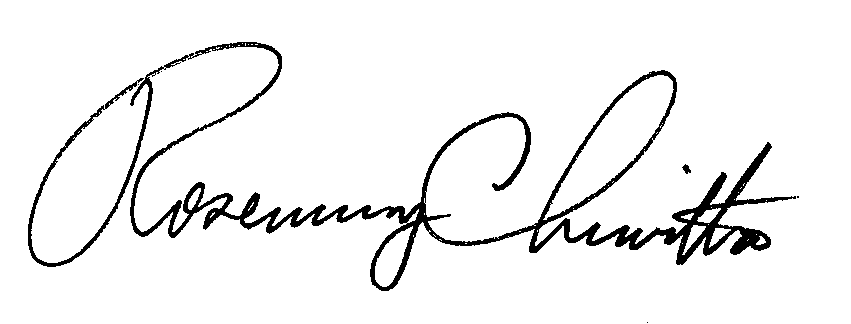 								Sincerely,								Rosemary Chiavetta								Secretary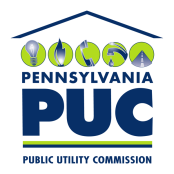  PUBLIC UTILITY COMMISSIONP.O. IN REPLY PLEASE REFER TO OUR FILE